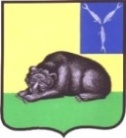                                       ГЛАВАМУНИЦИПАЛЬНОГО ОБРАЗОВАНИЯ ГОРОД ВОЛЬСК        ВОЛЬСКОГО МУНИЦИПАЛЬНОГО РАЙОНА                    САРАТОВСКОЙ ОБЛАСТИП О С Т А Н О В Л Е Н  И Еот 03 августа 2022 г.                      № 16                               г.ВольскО подготовке и проведении публичных слушаний по вопросам градостроительной деятельности          В соответствии со ст.43, ст.46 Градостроительного кодекса Российской Федерации, Федеральным Законом от 06.10.2003 г. № 131-ФЗ «Об общих принципах организации местного самоуправления в Российской  Федерации», Положением о публичных слушаниях Совета муниципального образования город Вольск, утвержденным Решением Совета муниципального образования город Вольск Вольского муниципального района от 14.09.2010г. №27/2-159, на основании ст. ст. 5, 10, 29, 41 Устава муниципального образования город Вольск Вольского муниципального районаПОСТАНОВЛЯЮ:       1. Назначить проведение публичных слушаний по обсуждению:       -  «Проекта межевания территории в границах земельного участка под строительство многоквартирного дома по адресу: Саратовская область, г.Вольск, ул. Коммунарная, в районе дома 15»;       -  «Проекта межевания территории в границах земельного участка под строительство многоквартирного дома по адресу: Саратовская область, г.Вольск, ул. Коммунарная, в районе дома 15А»;      -  «Проекта межевания территории в границах земельного участка под строительство многоквартирного дома по адресу: Саратовская область, г.Вольск, поселок завода Пионер, в районе дома 4».      2. Публичные слушания назначить на 11.08.2022 года в 16:00 часов.      3. Местом проведения публичных слушаний, указанных в пункте 1 настоящего постановления, определить малый зал (кабинет №5) администрации Вольского муниципального района по адресу: г. Вольск, ул. Октябрьская, д.114 (второй этаж).       4. Утвердить состав комиссии по подготовке и проведению публичных слушаний (Приложение).       5. Комиссии по подготовке и проведению публичных слушаний, указанной в пункте 4 настоящего постановления  поручить:        а) организовать прием предложений и замечаний по вопросу публичных слушаний в кабинете № 40 здания администрации Вольского муниципального района по адресу: Саратовская область, г.Вольск, ул. Октябрьская, д.114.        б) обеспечить организацию и проведение публичных слушаний в соответствии с Положением о публичных слушаниях Совета муниципального образования  город Вольск, утвержденным Решением Совета муниципального образования город Вольск Вольского муниципального района от 14.09.2010г. №27/2-159.     6. Прием предложений на публичные слушания осуществляется до 10:00 часов 10 августа 2022 года (включительно).     7. Опубликовать настоящее постановление в очередном номере газеты «Вольский деловой вестник».    8. Контроль за исполнением настоящего постановления оставляю за собой.      9. Настоящее постановление вступает в силу с момента подписания и подлежит официальному опубликованию.Главамуниципального образования город  Вольск                                                                               С.В. Фролова                      Приложение                                                                                   к постановлению  главыМО город Вольск                                                                            от 03.08.2022г.№16                                                 Составкомиссии по подготовке и проведению публичных слушанийПредседатель комиссии – Кузнецов Максим Александрович, заместитель главы администрации Вольского муниципального района по жизнеобеспечению и градостроительной деятельности;                                              Члены  комиссии:1. Фролова Светлана Владимировна, глава муниципального  образования город Вольск;2. Бондаренко Людмила Владимировна, заместитель главы администрации Вольского муниципального района по экономике, промышленности и потребительскому рынку;3. Кудайбергенова Анастасия Александровна, начальник управления землеустройства и градостроительной деятельности администрации Вольского муниципального района;4.  Подошвина Марина Викторовна, председатель комитета по управлению муниципальным имуществом и природными ресурсами администрации Вольского муниципального района;5. Меремьянина Людмила Витальевна, начальник управления правового обеспечения администрации Вольского муниципального района;6. Помыткин Роман Сергеевич, заместитель начальника управления землеустройства и градостроительной деятельности администрации Вольского муниципального района;7. Минина Татьяна Владимировна, консультант  управления  землеустройства и  градостроительной деятельности администрации Вольского муниципального района.Главамуниципального образования город  Вольск                                                                               С.В. Фролова       